Профессиональные достижения Авериной Ю.П. в контексте дополнительной    общеразвивающей программы «Ступеньки знаний»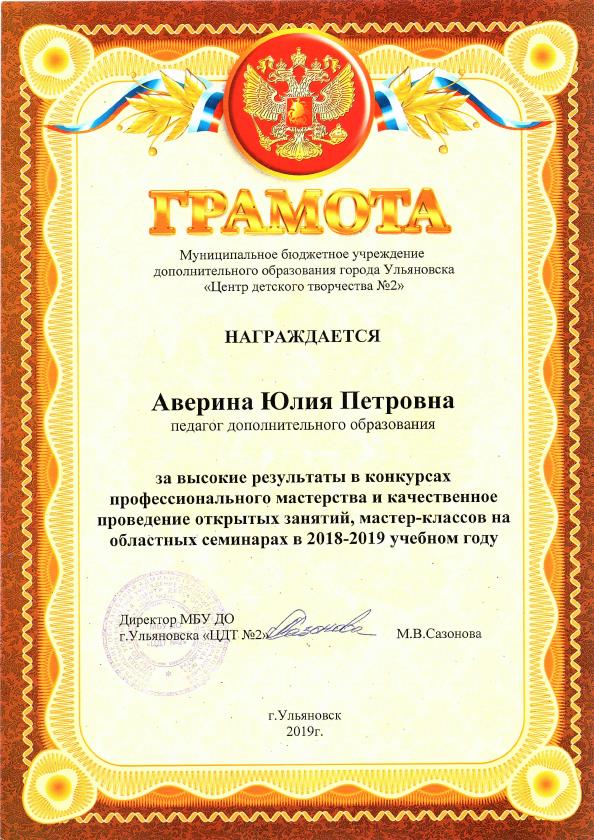 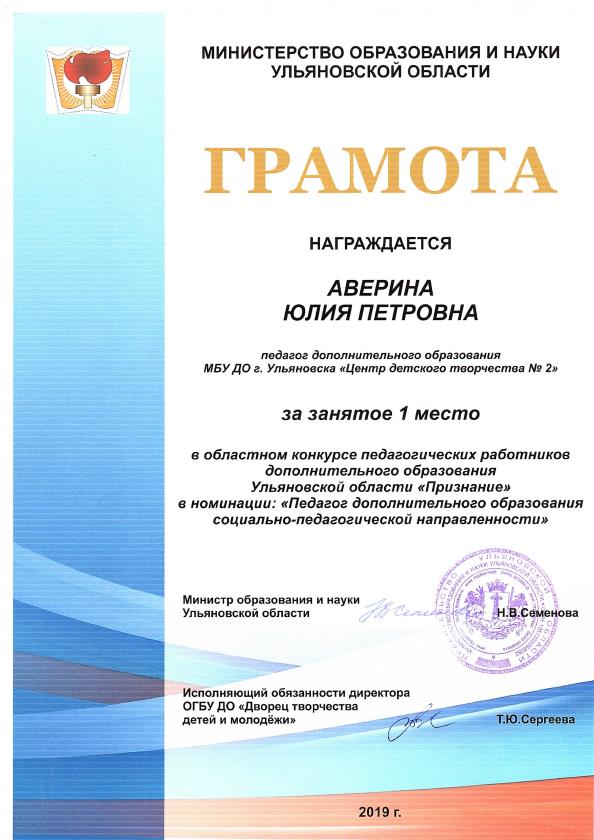 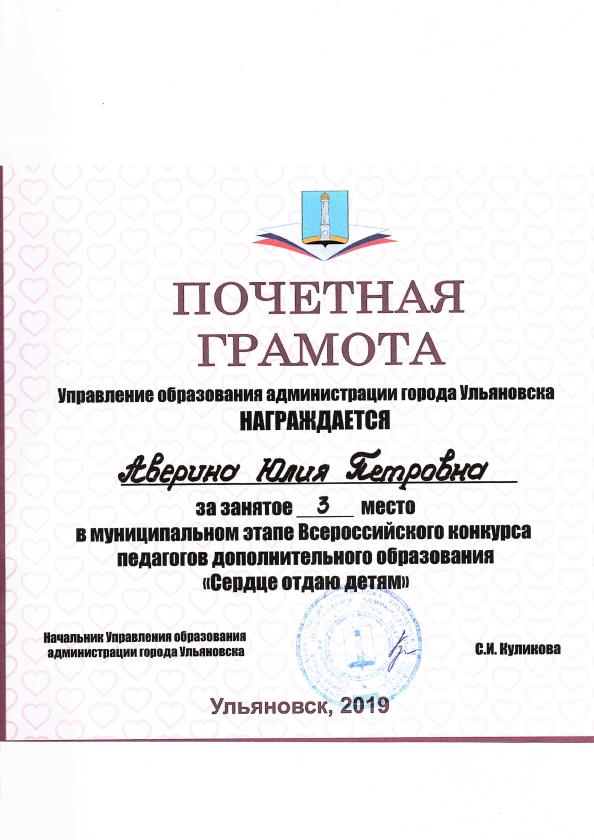 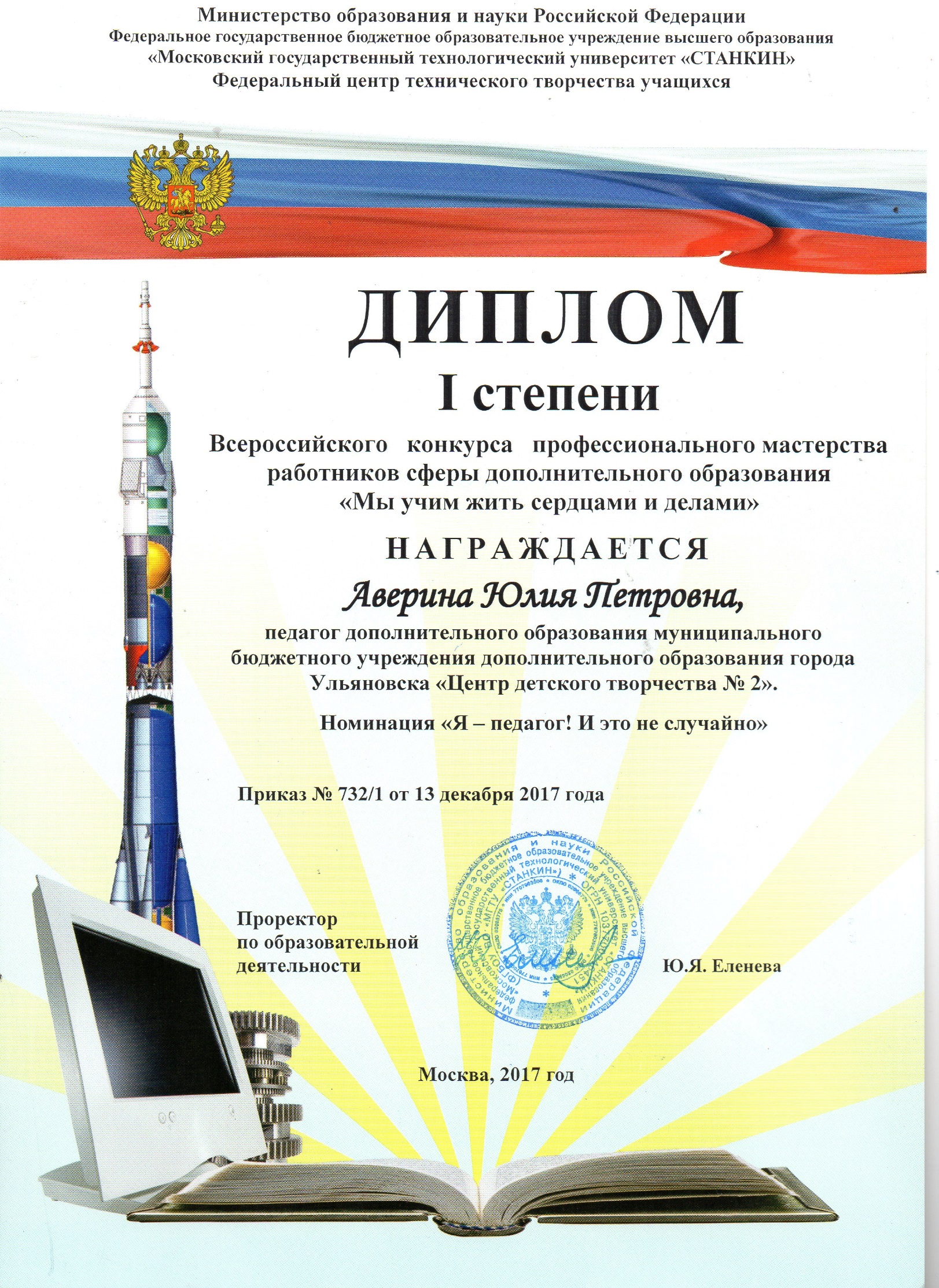 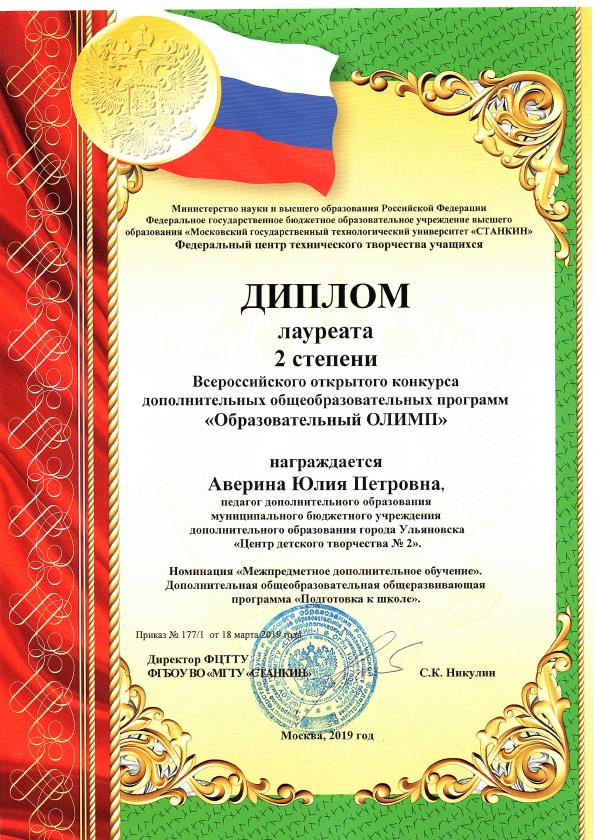 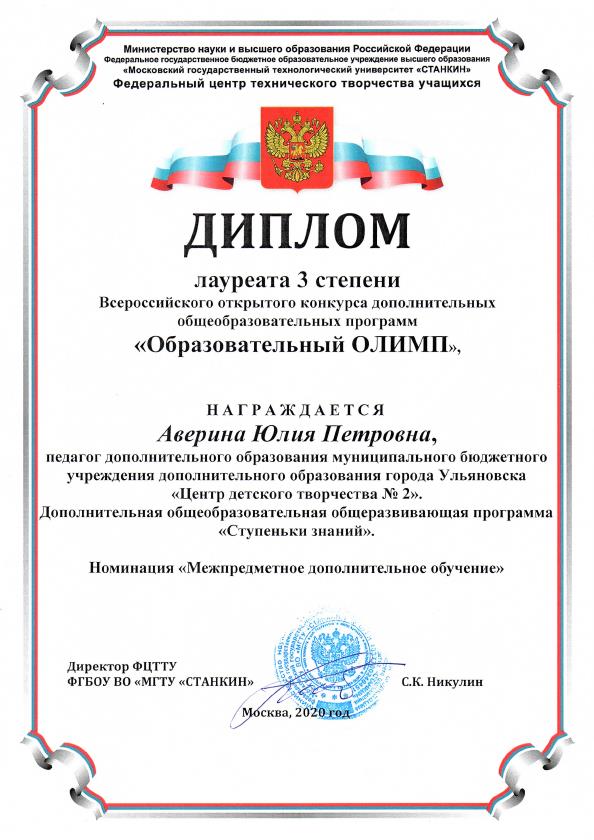 